Miniature Garden World Story ProjectMiniature Garden World Story ProjectMiniature Garden World Story ProjectMiniature Garden World Story ProjectMiniature Garden World Story ProjectMiniature Garden World Story ProjectBig Ideas: People connect to story through the arts (Arts 1)Engagement in the arts creates opportunity for inquiry through purposeful play (Arts 1) Inquiry through the arts creates opportunities for risk-taking (Arts 2) Living things have features and behaviours that help them survive in their environment (Science 1)Living things have life cycles adapted to their environment  (Science 2)Water is essential to all living things (Science 2) Designs grow out natural curiosity (ADST)Skills can be developed through play (ADST)Language and story can be a source of creativity and joy (ELA 1/2)Curiosity and wonder lead us to new discoveries about ourselves and the world around us (ELA 1/2)People connect to story through the arts (Arts 1)Engagement in the arts creates opportunity for inquiry through purposeful play (Arts 1) Inquiry through the arts creates opportunities for risk-taking (Arts 2) Living things have features and behaviours that help them survive in their environment (Science 1)Living things have life cycles adapted to their environment  (Science 2)Water is essential to all living things (Science 2) Designs grow out natural curiosity (ADST)Skills can be developed through play (ADST)Language and story can be a source of creativity and joy (ELA 1/2)Curiosity and wonder lead us to new discoveries about ourselves and the world around us (ELA 1/2)People connect to story through the arts (Arts 1)Engagement in the arts creates opportunity for inquiry through purposeful play (Arts 1) Inquiry through the arts creates opportunities for risk-taking (Arts 2) Living things have features and behaviours that help them survive in their environment (Science 1)Living things have life cycles adapted to their environment  (Science 2)Water is essential to all living things (Science 2) Designs grow out natural curiosity (ADST)Skills can be developed through play (ADST)Language and story can be a source of creativity and joy (ELA 1/2)Curiosity and wonder lead us to new discoveries about ourselves and the world around us (ELA 1/2)People connect to story through the arts (Arts 1)Engagement in the arts creates opportunity for inquiry through purposeful play (Arts 1) Inquiry through the arts creates opportunities for risk-taking (Arts 2) Living things have features and behaviours that help them survive in their environment (Science 1)Living things have life cycles adapted to their environment  (Science 2)Water is essential to all living things (Science 2) Designs grow out natural curiosity (ADST)Skills can be developed through play (ADST)Language and story can be a source of creativity and joy (ELA 1/2)Curiosity and wonder lead us to new discoveries about ourselves and the world around us (ELA 1/2)People connect to story through the arts (Arts 1)Engagement in the arts creates opportunity for inquiry through purposeful play (Arts 1) Inquiry through the arts creates opportunities for risk-taking (Arts 2) Living things have features and behaviours that help them survive in their environment (Science 1)Living things have life cycles adapted to their environment  (Science 2)Water is essential to all living things (Science 2) Designs grow out natural curiosity (ADST)Skills can be developed through play (ADST)Language and story can be a source of creativity and joy (ELA 1/2)Curiosity and wonder lead us to new discoveries about ourselves and the world around us (ELA 1/2)Week   ContentActivitiesEssential QuestionsEssential UnderstandingsEvaluation  Week 1Lesson 1Hook: Introduce idea of an imaginary garden -Show picture of a fairy garden or imaginary garden (ie. Hobbit world, etc.) -Look at scale of items/ homes in the garden-Link/ connect to other “little” people (The Littles, the Hobbit, etc.) -Explain summative assignment -Where could this be?-What is scale? -Stories take place in unique settings Introduce garden project Week 1Lesson 2Core competenciesIn partners, create mind map of skills needed to create a miniature garden  -Link to core competencies postersHow do we build a garden?What skills do we need?-We need to use all our core competencies for this project - Self-assessment of these skills: of the skills required, what are your goals for the project? Week 2Lesson 1Criteria for garden-Co-create criteria with class: soil, outside collection, bucket, plants, rocks-Introduce idea of drainage: how can make sure soil doesn’t get soggy?- How do we build a garden?-What do we need to build a garden?-Gardens need drainage -Rich soil is needed to grow plans-Plans need sunlight and water to grow Formative Week 2 Lesson 2Plan for the garden-Students describe and draw their garden in plan /paper form -Set goals for the project-Outline the story being told in the project-What steps are required in building a garden?-Designs require plans with multiple steps-Plans may need to change along the wayFormative: submit paper project plan *Peer assessment – share your plan with a class and receive feedback Week 2Lesson 3Collection-Go outside, Collect natural items (i.e. small stones, moss, rocks, etc) -Ask students to bring in imagination objects from home (trolls, animals, etc.) for the garden -How can I express my story in my garden?-Stories take place in unique settings Formative Week 3 Lesson 1Build the garden -Set drainage systems : rocks and soil (teacher brings in soil) -What do plants need to grow? Plants have needs to surviveCreating 3D garden Lesson 2Plant the garden-Plant plans in gardens (use microgreens, or quick-sprouting seeds from the grocery story) -How do plants grow?Plants have needs to survive Creating 3D gardenWeek 3Lesson 3Design garden -Add collections and miniature objects (brought form home) to the garden, as per design set at the beginning of project -How can I express my story in my garden? -Stories take place in unique settings Creating 3D gardenWeek 4Lesson 1Story map-Create word map for their story -What will happen in my story? -Stories have multiple elementsStory word list Week 4Lesson 2 Story map -Create story map for story-Outline plot, setting, characters, etc. for what will happen in the story (See Reading44) -What will happen in my story?-Stories have multiple elementsStory map Week 5Write story -Teach story hooks-Model from other stories – read books, beginnings of books, etc. -Start writing story -How can we make a story interesting? -Stories are unique Rough draft Week 6Finalize story SACC-Peer editing-Make story books to publish in book form-Self-assess core competencies used in the project – refer back to skills map at beginning of unit-Present stories -How do I publish a piece of work? What makes a good copy?-Stories can be published-I can still stories Final story book Summative Assignments : Summative Assignments : Summative Assignments : Summative Assignments : Summative Assignments : Summative Assignments :  Miniature garden and story : -Build a miniature garden in a small plastic box-Garden will represent an imaginary world, where a story could take place-Students learn about building a project, growing plants, and telling a creative story -Students write a creative story that takes place in their garden -Students present their story and garden to another class/ to each other  Miniature garden and story : -Build a miniature garden in a small plastic box-Garden will represent an imaginary world, where a story could take place-Students learn about building a project, growing plants, and telling a creative story -Students write a creative story that takes place in their garden -Students present their story and garden to another class/ to each other  Miniature garden and story : -Build a miniature garden in a small plastic box-Garden will represent an imaginary world, where a story could take place-Students learn about building a project, growing plants, and telling a creative story -Students write a creative story that takes place in their garden -Students present their story and garden to another class/ to each other  Miniature garden and story : -Build a miniature garden in a small plastic box-Garden will represent an imaginary world, where a story could take place-Students learn about building a project, growing plants, and telling a creative story -Students write a creative story that takes place in their garden -Students present their story and garden to another class/ to each other  Miniature garden and story : -Build a miniature garden in a small plastic box-Garden will represent an imaginary world, where a story could take place-Students learn about building a project, growing plants, and telling a creative story -Students write a creative story that takes place in their garden -Students present their story and garden to another class/ to each other  Miniature garden and story : -Build a miniature garden in a small plastic box-Garden will represent an imaginary world, where a story could take place-Students learn about building a project, growing plants, and telling a creative story -Students write a creative story that takes place in their garden -Students present their story and garden to another class/ to each other Examples: 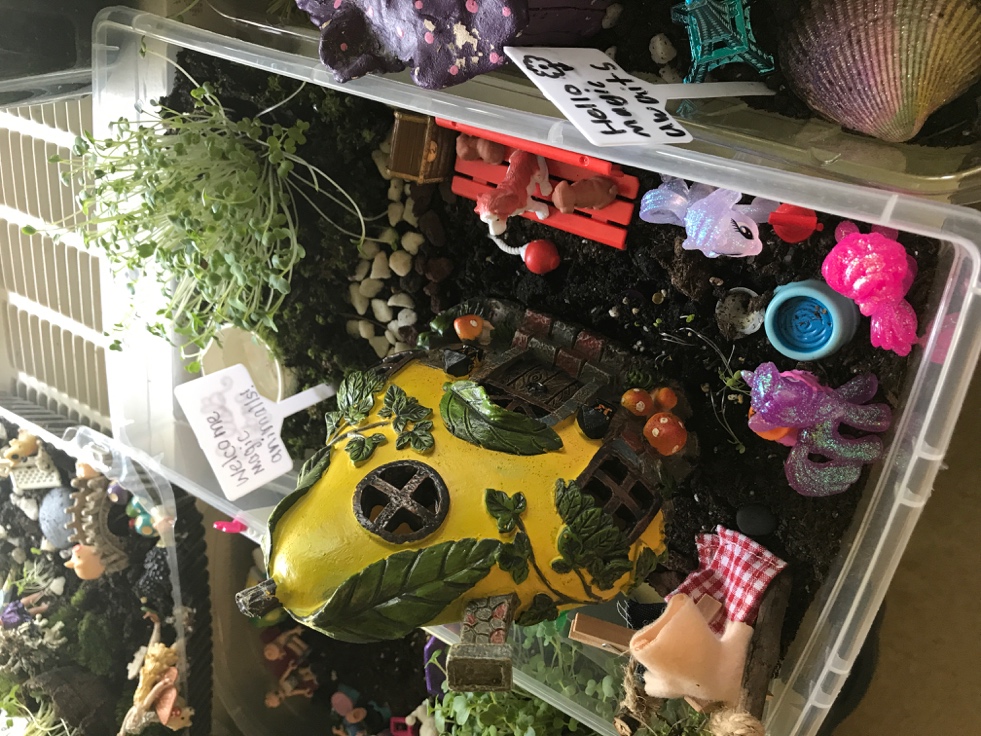 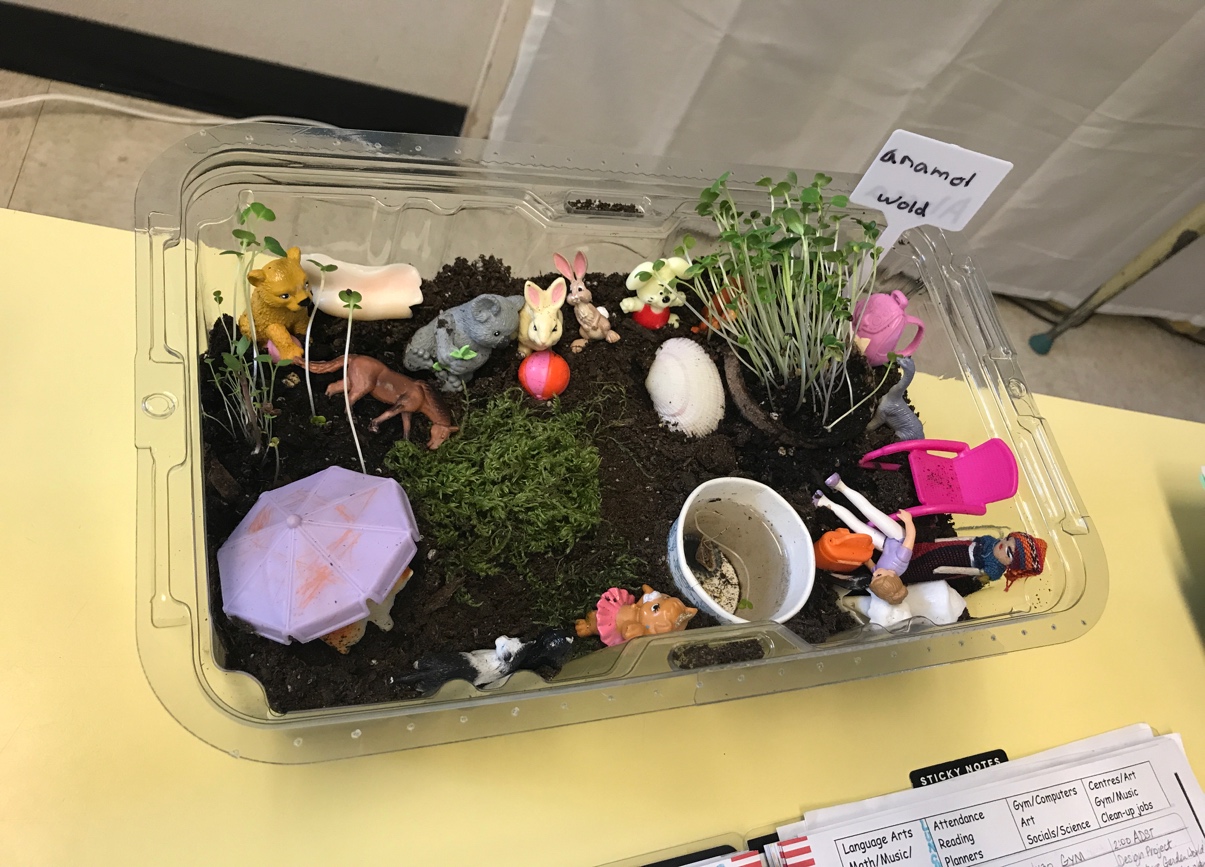 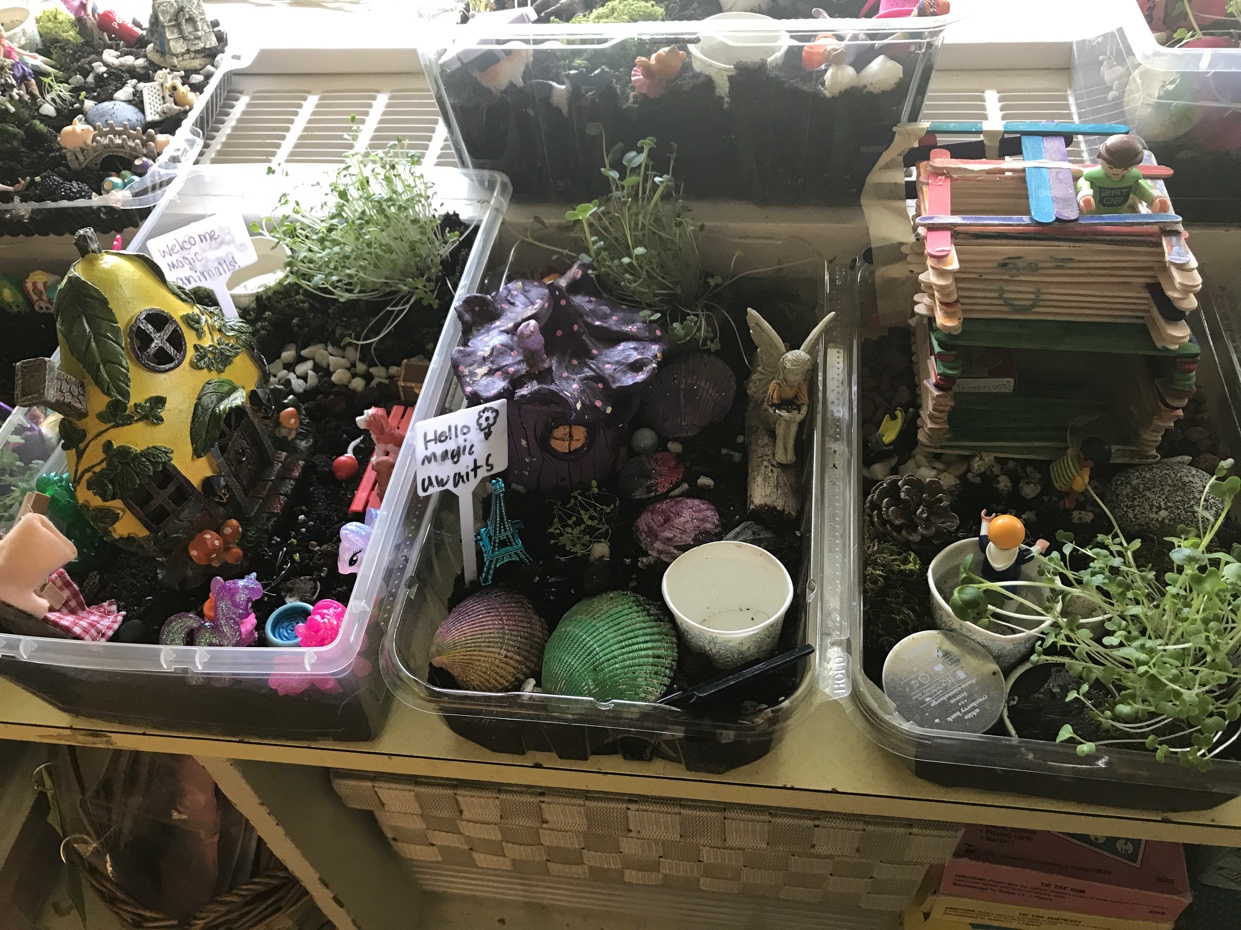 Examples: Examples: Examples: Examples: Examples: 